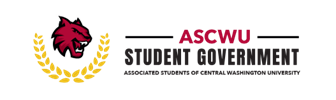 11 December 2023 | Microsoft TeamsCALL TO ORDER President Cantu calls the meeting to order at 5:06 PM. ROLL CALL Malik Cantu, President Nick Villa, Executive Vice ResidentCharles Johnson, Senate SpeakerYari Granados-Montes De Oca, Director of Equity & Multicultural Affairs Michelle Carrillo, Director of Government AffairsGerardo Castillo, Director of Student Life & Facilities Joey Bryant, ASCWU Advisor  Director Castillo reads the land acknowledgment.APPROVAL OF MINUTES President Cantu has postponed the approval of minutes until the next meeting.APPROVAL OF AGENDA Director Castillo motions to approve the agenda. Senate Speaker Johnson seconds the motion.Motion passes as recorded.OFFICER REPORT President Cantu had the final meeting for the basic needs group coordinator and should be expecting news very soon. They’re still figuring out the fall retreat and meeting details with the Board of Trustees Executive committee with President Wohlpart. They will begin gathering the details for a potential Overnight retreat for ASCWU office and potentially ESC but will give more details later. Along with being part of a meeting with OPSIS for the MCC to talk about the Spatial Workshop. They were also part of ASCWU Wellington Recalls Radio show!! And there is a HIS meeting at 8:15am on December 12th that they will be attending. Culture Respect Leadership Council will also be meeting this Thursday to go over the safe recommendations that were given last year.Executive Vice President Villa informs that S&A had a few supplemental funds to go over next meeting. Along with working with Aaron on the financial budgets for everyone. They also went down to Olympia for WSA to lobby for some of the bills.Senate Speaker Johnson Currently are on break for the senate so they are just working on winter training and continuing the hiring process.Director Granados-Montes De Oca informed that two weeks ago the ESC had a closet cleanout and saw that the orgs have outgrown the closet so are now trying to figure that out to resolve storage issues. The presidents round table will be the first Friday of winter quarter and please feel free to bring up any topics for discussion. They are also thinking about having an open forum to give history about the MCC. Additionally, ESC Night Market will be January 26th in the SURC. They are also getting some training set up for winter quarter to give the ESC reps a refresher and resolve any confusions on each one’s roles. Lastly, are also going over the orgs constitutions to update them for the new term.Director Carrillo shared that they are getting ready for Olympia and are working with Joey to see how the next quarter will flow with them being in the liaison position and keeping their director position. They informed that their assistants will be taking turns subbing for them during public meeting and help facilitate PACS meetings. Additionally, they would like to keep spreading the word about the PACS meeting and promoting it more to increase the number of students involved including ESC students. Everyone who is interested in going to Lobby Day will need to get properly trained and in order to do so they need to attend the PACS meetings. Lobby Days will be February 8th & 9th and the plan is to have Motorpool Transportation and would like the BOD to be the drivers. Those who would like to volunteer will receive training information at a later time. The presidential Primary will be March 12th and they would like volunteers for this. The Government budget will be released next Wednesday. Lastly, they went to a political event and met with Joe Duque who is in charge of the student government of a nearby high school. They would like for the BOD to come and have a meet and great with the high school student government in March if possible or if the BOD would go to them some time in February.Director Castillo shared that there will be a collaboration video between Wellington and Archie recorded in January. They also had their first shared governance meeting and have gotten a strong vision for the rest of the year. Fredmeyer is doing a re-grand opening this Friday and would like to have a partnership with CWU and are interested in having Wellington present at the event but there is not a handler currently available this day.OLD BUSINESS There is no old business.NEW BUSINESS  MCC Discussion Joey goes over S&A relocation funding option and what it would look like. Additionally, gives further insight into the specific reductions needed and how it will overall affect the different options prior to seeing if it gets approved or denied by S&A and the BOT.Senate Speaker Johnson mentions leaning more towards the fee route since it is more realistic.Director Granados-Montes De Oca also pointed out that it would be better to have Black Hall removed as an option for the MCC and explain to everyone the reasoning and history behind why this should be done. After the discussion it came to a conclusion that in winter quarter it would be best to fully inform the students about everything MCC related so they know exactly what they would be voting on. Senate Speaker Johnson mentions that an open forum could be a good option to do this. Director Granados-Montes De Oca suggested doing the open forum in SURC 237A &B for a higher student engagement rate.Suspension of Article 3Last year there was a discussion about the rules and regulations about what is needed to be a member if the ASCWU Executive Board. For example, GPA requirements quarterly, cumulative, etc.Senate Speaker Johnson recommends suspending this bylaw.Joey had brought up if this is something that you all want to be changed permanently or just a temporarily suspended.Senate Speaker Johnson informs that they were working hard on the suspension of this requirement last year and would like to continue the revision of this requirement to bring it down to a flat 2.0 GPA requirement.After much discussion Executive Vice President Villa motions to Suspend the Article 3 for further review in the spring. Director Castillo second the motion.Motion passes as recorded.ADVISOR REPORTSAdvisor Joey Bryant asks the BOD to inform them if they have staff working during the break. They also informed that the funds for the previous allocations have been approved and no reductions for inner office budgets. All changes will be presented in the next report. Also asked the BOD to send program reviews by Friday and to reach out to them if there are any questions. Additionally, grade checks will be done on Wednesday and would like to congratulate everyone on making it past finals.ANNOUNCEMENTSA new episode of the ASCWU radio show was launched!! Senate meetings will continue to be on Monday’s from 4:00pm-5:00pm.PUBLIC COMMENTThere is no public comment.ADJOURNMENTPresident Cantu adjourned the meeting at 6:39 PM. Director Name:In Favor:Against:Abstained:President CantuExc. Vice President VillaXSenate Speaker JohnsonXDir. Gov. Affairs CarrilloXDir. Stud. Life & Fac. CastilloXDir. Equity &Multicul. GranadosXDirector Name:In Favor:Against:Abstained:President CantuExc. Vice President VillaXSenate Speaker JohnsonXDir. Gov. Affairs CarrilloXDir. Stud. Life & Fac. CastilloXDir. Equity &Multicul. GranadosX